Programme 2021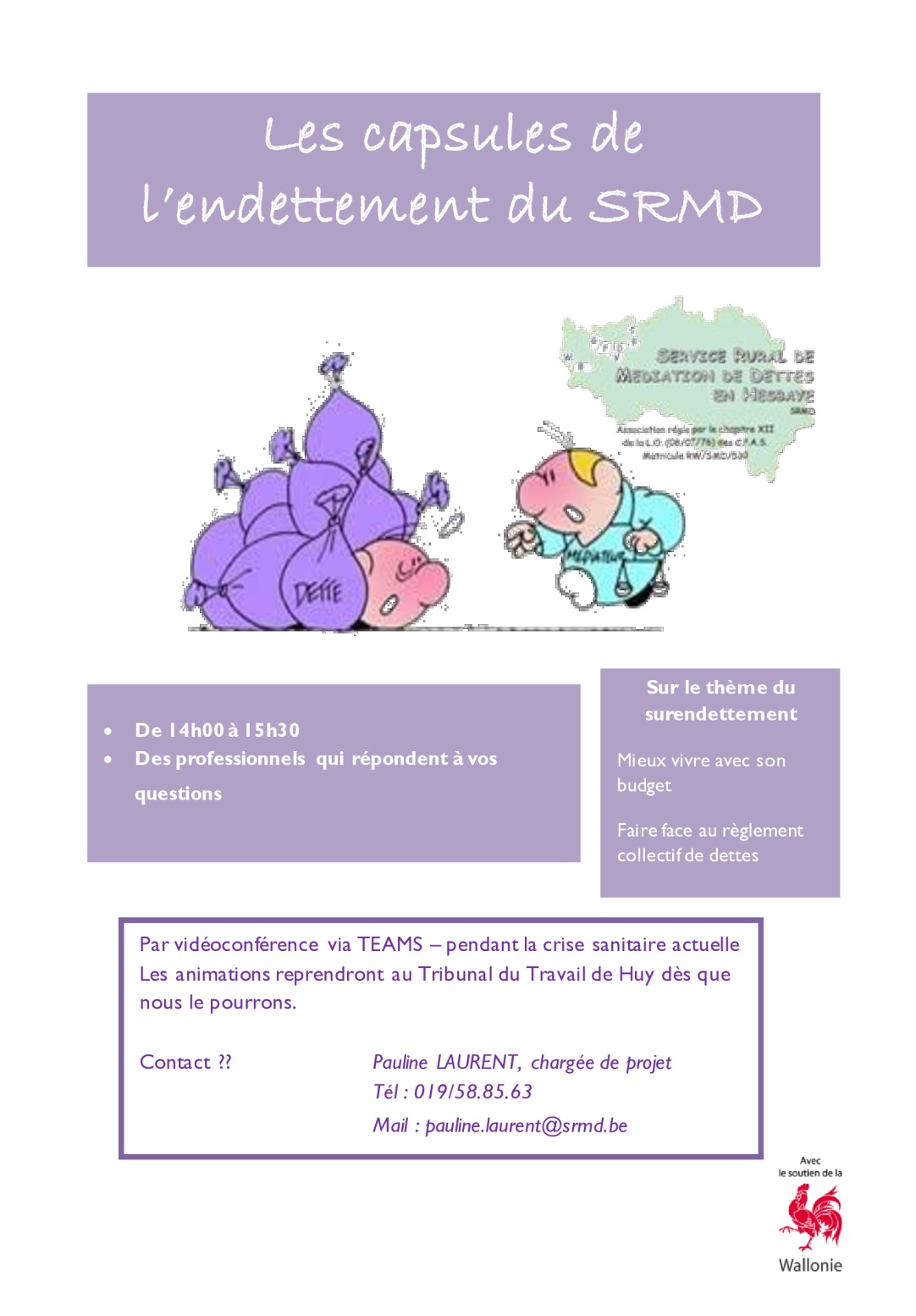 .